_________________________________________________________________________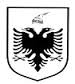 REPUBLIKA E SHQIPERISEKESHILLI BASHKIAKVENDIMNR 112 DATE 29/12 /2017“PER MIRATIMIN E PROGRAMIT BUXHETOR AFATMESEM 2018-2020DHE  DETAJIMIN E BUXHETIT TE BASHKISE LIBRAZHD PER VITIN 2018 “Ne mbeshtetje   te Ligjit 139/2015  Date 17.12.2015  “Per Vetqeverisjen Vendore “ neni 54 pika dh  ,te Ligjit 68/2017  “Per Financat e Vetqeverisjes Vendore “, te Ligjit Nr.9936 Date 26.06.2008 “Per Menaxhimin e Sistemit Buxhetor ne Republiken e Shqiperise “ , I ndryshuar si dhe ne Ligjin Nr.109/2017 Date 30.11.2017 “Per Buxhetin e vitit 2018” , ne Udhezimin Nr.2 Date 6.02.2012 “Per proçedurat standarte te zbatimit te buxhetit “ si dhe Udhezimit Nr.8 date 29.08.2012 “Per proçedurat standarte te pergatitjes se programit buxhetor afat mesem “,Keshilli I Bashkise  I mbledhur sot me date 29/12/2017 me propozim te Kryetarit te Bashkise  Librazhd VENDOSITe miratoje programin buxhetor afatmesem te Bashkise Librazhd , per periudhen 2018-2020 si me poshte vijon :Plani I te ardhurave te Bashkise Librazhd per periudhen 2018-2020  eshte ne shumat si me poshte vijon :   1.2  Plani I shpenzimeve  te Bashkise Librazhd per periudhen buxhetore  2018 -2020 eshte ne shumat si me poshte :1.3 Plani I shpenzimeve buxhetore te Bashkise Librazhd per periudhen buxhetore 2018-2020 sipas programeve eshte ne shumat si me poshte :Te miratoje detajimin e buxhetit te bashkise Librazhd per vitin 2018 si me poshte vijon :Te miratoje planin e te ardhurave te  veta te Bashkise Librazhd  sipas pasqyres Nr.1 pjese perberese e ketij vendimi .Te miratoje planin e pergjithshem te burimeve per  buxhetin e vitit 2018 dhe detajimin e tyre sipas tabeles Nr.2 pjese e ketij vendimi Te miratoje planin e pergjitshem te  shpenzimeve sipas tabeles 3 bashkelidhur si dhe   detajimin e shperndarjen  e  shpenzimeve te Bashkise Librazhd sipas  burimeve sipas tabelava  Nr.3/1, Nr.3/2 , Nr.3/3, Nr.3/4   pjese e ketij vendimi .Te miratoje planin e pergjithshem te shpenzimeve operative sipas programeve sipas pasqyres Nr.4 dhe detajimin e tyre sipas pasqyrave bashkengjitur ,  pjese perberese e ketij vendimi .Te miratoje planin e shpenzimeve kapitale sipas programeve sipas pasqyres Nr.5 pjese perberese e ketij vendimi.Per zbatimin e ketij vendimi ngarkohet Drejtoria e Zhvillimit Ekonomik dhe Menaxhimit Financiar , Drejtoria e Planifikimit dhe Zhvillimit te Territorit , Sektori Juridik si dhe Institucionet ne varesi te Bashkise Librazhd.Ky vendim hyn ne fuqi 10 dite pas shpalljes. SEKRETARI I KESHILLIT                                              KRYETARI I KESHILLITANDRI ÇOTA                                                                 MITAT  BIÇAKU PLANI I TE ARDHURAVEVITI 2018VITI 2019VITI 2020Te ardhura nga taksat dhe tarifat vendor e 113,951,000113,314,000114,750,000Te ardhura tatimore 42,250,00043,034,00043,250,000Te ardhura jo tatimore 71,701,00070,280,00071,500,000Te ardhura nga transferta e pakushtezuar 268,864,661271,808,250299,804,499Transferta specifike 131,074,532138,276,000142,425,000Te ardhura  trasheguara nga viti 201749,613,399Grant I trasheguar nga viti 2017 180,647,821Transferta specifike e trasheguar nga viti 201710,091,786TOTALI I TE ARDHURAVE 754,243,199523,398,250556,979,499PLANI I SHPENZIMEVE VITI 2018VITI 2019VITI 2020Shpenzime korrente452,841,535422,030,000436,521,000Shpenzime kapitale 301,401,664101,368,250120,458,499TOTALI I SHPENZIMEVE 754,243,199523,398,250556,979,499SHPENZIMETNr.SHPENZIMETProgramVITI 2018VITI 2019VITI 2020SHPENZIMETKorrenteKapitaleTotaliKorrenteKapitaleTotaliKorrenteKapitaleTotaliPlanifikimi i Menaxhimit dhe Administrimt(Administrata + Njesite )1110134,550,74752,026,434     186,577,181140,269,250  34,000,000 174,269,250 143,769,499 9,775,000 153,544,499 Infrastruktura e Ujitjes dhe kullimit4240          3,021,731       38,519,196      41,540,927  3,620,000  44,861,000       48,481,000          3,995,000               9,321,000 13,316,000 Administrimi i Pyjeve4260        10,157,374      10,703,900      20,861,274        9,674,750      4,017,250       13,692,000          14,125,000 14,125,000 Rruget Rurale 4520      43,483,462    26,808,274     70,291,736  45,499,000       45,499,000          43,981,501               3,431,499  47,413,000 Menaxhimi i Transportit rrugore4530                        -       94,547,086     94,547,086                        -                            -   Sherbime publike vendore6260      47,128,000     47,128,000  39,330,000      39,330,000        41,863,000  41,863,000 Sherbimi I pastrimit 0 6260       18,362,000      18,362,000       15,000,000        15,000,000         15,000,000 15,000,000 Zhvillimi i Sportit8140          9,571,000      24,965,419      34,536,419        9,953,000                    -           9,953,000        10,260,000 10,260,000 Programe specifike kultutore dhe te turizmit8250        17,535,000       17,535,000        11,950,000         11,950,000         12,312,000           26,600,000   38,912,000 Arsimi baze (perfshi  parashkollorin)9120       96,414,913      30,497,416     126,912,329    112,265,000   18,490,000      130,755,000        115,635,000 115,635,000 Arsimi Mesem(I pergjithshem)9230         3,076,687        3,076,687         4,010,000                    -            4,010,000           4,130,000    4,130,000 Ujesjelles e Kanalizime 6370                        -        23,333,939      23,333,939                        -                            -             71,331,000      71,331,000 Qendra Ditore femijeve me AK0 10140         2,801,000        2,801,000        2,302,000         2,302,000          2,400,000 2,400,000 Cerdhja e femijeve 0 6260      12,604,000     12,604,000       12,887,000        12,887,000        13,300,000   13,300,000 Menca sociale 10430         6,031,808       6,031,808                       -   Emergjencat (Zjarrfikeset)10910      22,468,813    19,990,249       15,270,000                    -          15,270,000          15,750,000   15,750,000 Fond rezerve4980         22,635,000        22,635,000                       -   Fond kontigjence4980        3,000,000       3,000,000                        -   TOTALI452,841,535 301,401,664    754,243,199422,030,000 101,368,250 523,398,250436,521,000120,458,499 556,979,499